Załącznik nr 2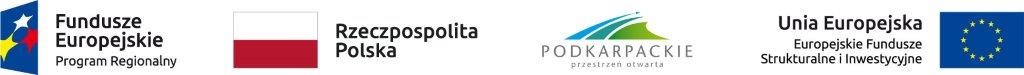 Dane Wykonawcy:Nazwa Firmy / Imię i Nazwisko: …...........................................................................................................................Siedziba Firmy / miejsce zamieszkania:..................................................................................................................Numer telefonu: .....................................................     Numer faksu:       ……………………………………….……….………….Adres poczty elektronicznej: ..................................................................................................................................Numer REGON: ..........................  Numer NIP:  …………………………………………………… Nr KRS: ................................. FORMULARZ OFERTYOdpowiadając na ogłoszenie o przetargu nieograniczonym na realizację zamówienia p/n:Świadczenie usługi merytorycznej oceny wniosków w ramach II naboru do programu grantowego w celu realizacji projektu „Podkarpackie Centrum Innowacji” 
- II postępowanie.składamy niniejszą ofertę na zawarcie UMOWY RAMOWEJ, zgodnie z szczegółowym opisem przedmiotu zamówienia (stanowiącym załącznik nr 1 do SIWZ) znak sprawy PCI 1/10/2020 i oferujemy wykonanie przedmiotu zamówienia zgodnie z wymogami zawartymi w Specyfikacji Istotnych Warunków Zamówienia za cenę:Część I: Odnawialne źródła energiiCzęść II: Biogospodarka oraz żywnośćCzęść III: Zaawansowane materiałyOświadczam/y, że Eksperci wskazani w załączniku nr 4 wykonali oceny wniosków oraz brali udział w komercjalizacji projektów w liczbie określonej indywidualnie dla każdego z nich 
w kolumnie „Doświadczenie”.Zobowiązuję się do udzielenia 21 dniowego terminu płatności faktur/ rachunków.Deklarujemy wykonanie przedmiotu zamówienia w terminie wskazanym w SIWZ i OPZ.Oświadczam/y że jestem/śmy: *□ mikroprzedsiębiorstwem / □ małym przedsiębiorstwem / □ średnim przedsiębiorstwem. Oświadczam/y, że: *□ nie zamierzam(y) powierzać do podwykonania żadnej części niniejszego zamówienia, □ następujące części niniejszego zamówienia zamierzam(y) powierzyć podwykonawcom (Jeżeli jest to wiadome, należy podać również dane proponowanych podwykonawców):Oświadczamy, że zapoznaliśmy się z treścią SIWZ oraz uzyskaliśmy konieczne informacje niezbędne do przygotowania oferty. Składając ofertę akceptujemy postanowienia i wymagania dokumentacji.Oświadczamy, że zapoznaliśmy się z opisem przedmiotu zamówienia i nie wnosimy do niego zastrzeżeń.Oświadczamy, że uważamy się za związanych niniejszą ofertą na okres 30 dni od dnia upływu terminu składania ofert.Zobowiązujemy się w przypadku wyboru naszej oferty za najkorzystniejszą w przedmiotowym postępowaniu do zawarcia umowy na warunkach określonych w SIWZ, w terminie i miejscu wskazanym przez Zamawiającego.Oświadczam, iż wszystkie informacje zamieszczone w Ofercie są aktualne i prawdziwe.Oświadczamy, iż w cenie oferty uwzględniliśmy wszystkie wymagania niniejszego SIWZ oraz wszelkie koszty związane z realizacją zamówienia.Oświadczamy, że:- spełniamy wszystkie warunki ustanowione przedmiotowym postępowaniem;- posiadamy uprawnienia do wykonywania określonej działalności lub czynności, jeżeli przepisy prawa nakładają obowiązek ich posiadania;- posiadamy wiedzę i doświadczenie niezbędne do zrealizowania niniejszego zamówienia.Załącznikami do niniejszego formularza oferty stanowiącego integralną część oferty są:……………………..……………………..……………………..……………………..………………….., dn. ……………… 2020 r.			            ………..........…………………………….                                                                                                       podpis osoby uprawnionej*- właściwe zaznaczyćCena jednostkowa netto zł (cena za jedną ocenę przez 1 eksperta)VAT 23% (wpisać kwotę)RAZEM BRUTTO (netto + VAT)Słownie razem brutto: ………………………………………………………………………………………………….Słownie razem brutto: ………………………………………………………………………………………………….Cena jednostkowa netto zł (cena za jedną ocenę przez 1 eksperta)VAT 23% (wpisać kwotę)RAZEM BRUTTO (netto + VAT)Słownie razem brutto: ………………………………………………………………………………………………….Słownie razem brutto: ………………………………………………………………………………………………….Cena jednostkowa netto zł (cena za jedną ocenę przez 1 eksperta)VAT 23% (wpisać kwotę)RAZEM BRUTTO (netto + VAT)Słownie razem brutto: ………………………………………………………………………………………………….Słownie razem brutto: ………………………………………………………………………………………………….L.p.zakres zamówienia powierzony podwykonawcyFirma podwykonawcy1.2.…